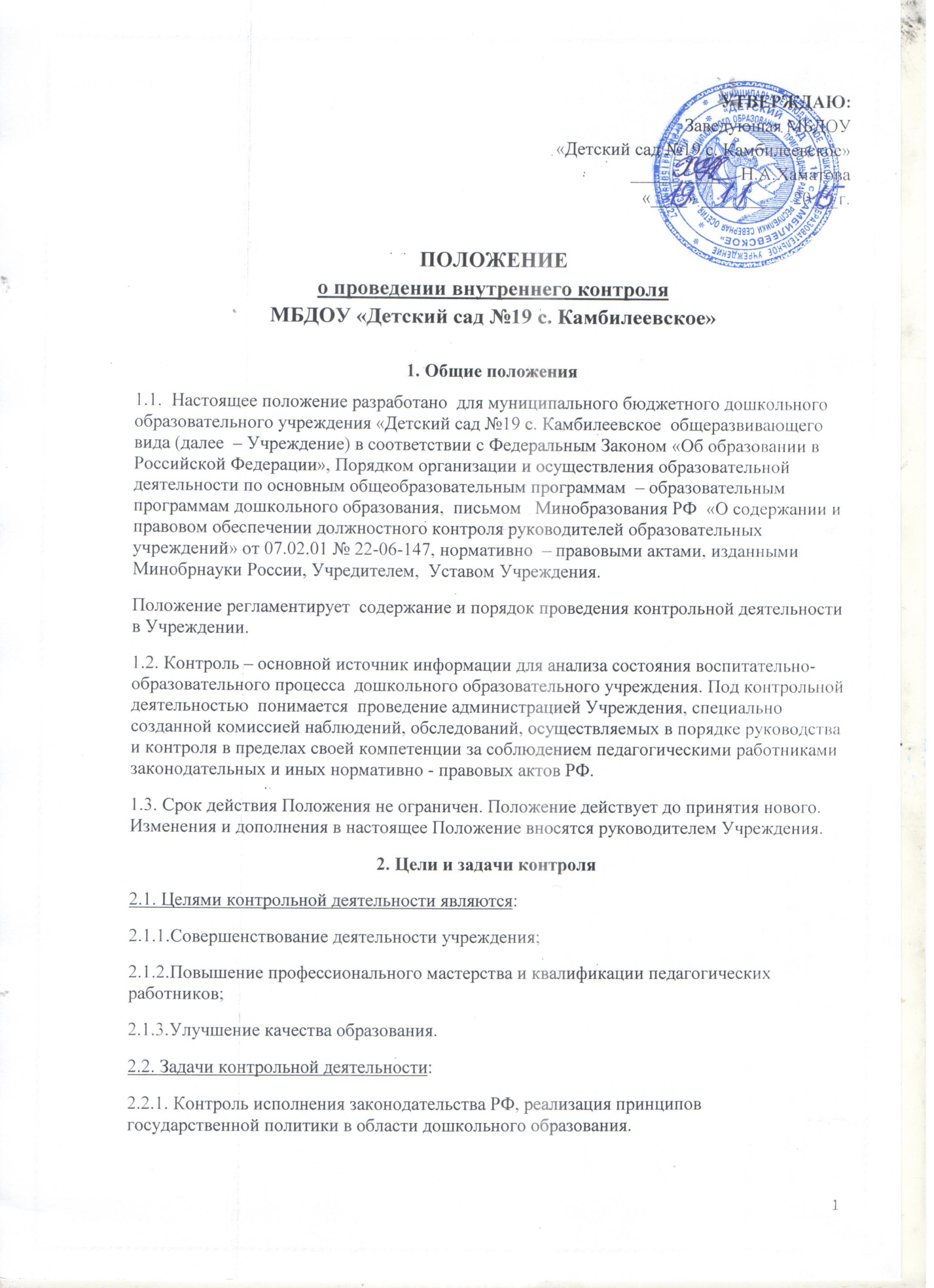 2.2.2. Анализ причин, лежащих в основе  нарушений и неисполнения  законодательных и иных нормативно-правовых актов, регламентирующих  деятельность Учреждения, принятие мер по их пресечению;2.2.3. Защита прав и свобод участников образовательного процесса;-  совершенствование организации образовательного процесса.2.2.4. Анализ и экспертная оценка эффективности результатов деятельности педагогических работников;2.2.5.Изучение результатов педагогической деятельности, выявление положительных и отрицательных тенденций в организации образовательного процесса и разработка на этой основе предложений по изучению, обобщению и распространению педагогического опыта и устранению негативных тенденций;2.2.6. Совершенствование качества воспитания и образования воспитанников с одновременным повышением ответственности должностных лиц за конечный результат;2.2.7. Контроль реализации образовательных программ, соблюдения Устава и иных локальных актов Учреждения.2.2.8. Оказание методической помощи педагогическим работникам в процессе контроля. 3. Функции контрольной деятельности3.1.  Заведующий, старший воспитатель, медицинская сестра и иные работники, назначенные приказом заведующего Учреждением, приказом Учредителя для контрольной деятельности, руководствуются системным подходом, который предполагает:- постоянство контроля, его осуществление по заранее разработанным алгоритмам, структурным схемам;- охват всех направлений педагогической деятельности;- широкое привлечение членов педагогического коллектива;- серьёзную теоретическую и методическую подготовку;- установление взаимосвязей и взаимодействия всех компонентов педагогического процесса;- комплексное использование форм и методов контрольной деятельности в зависимости от целевой установки, содержания педагогического процесса, квалификации педагогических кадров, характера взаимоотношений в педагогическом коллективе.3.2. Контрольная деятельность может осуществляться в виде плановых или оперативных проверок, мониторинга и проведения административных работ.3.2.1. Контрольная деятельность в виде плановых проверок проходит в соответствии с утвержденным планом-графиком, который обеспечивает периодичность и исключает нерациональное дублирование в организации проверок и доводится до членов педагогического коллектива в начале учебного года.3.2.2. Контрольная деятельность в виде оперативных проверок осуществляется для установления фактов и проверки сведений о нарушениях, указанных в обращениях родителей (законных представителей) или других граждан, организаций урегулирования конфликтных ситуаций в отношениях между участниками образовательного процесса.3.2.3. Контрольная деятельность в виде мониторинга предусматривает сбор, системный учет, обработку и анализ информации об организации  и результатах образовательного процесса  для эффективного решения задач управления качеством образования (результаты образовательной деятельности, состояние здоровья воспитанников, организация питания, выполнение режимных моментов, исполнительская дисциплина, учебно-методическое обеспечение, диагностика педагогического мастерства и т.д.).3.2.4. Контрольная деятельность в виде административной работы осуществляется заведующим Учреждением для проверки качества воспитания и образования детей с одновременным повышением ответственности должностных лиц за конечный результат.3.3. Контрольная деятельность в МБДОУ имеет несколько видов:- предупредительная – предварительное знакомство;- текущая – непосредственное наблюдение за педагогическим процессом;- итоговая  – изучение результатов работы МБДОУ, педагогических работников за полугодие, учебный год.3.4. По совокупности вопросов, подлежащих проверке, инспектирование проводится в виде тематических (одно направление деятельности),  комплексных проверок (два и более направлений), фронтальной (все направления деятельности).3.4.1. Тематический контроль проводится  по отдельным проблемам  деятельности Учреждения. Тематический контроль направлен не только на изучение фактического состояния дел по конкретному вопросу, но и на изучение результатов работы по новым образовательным технологиям, форм и методов работы, опыта мастеров педагогического труда. Темы контроля определяются в соответствии с годовым планом работы Учреждения на основании проблемно-ориентированного анализа работы Учреждения по итогам предыдущего учебного года. В ходе тематического контроля:- проводятся тематические исследования (анкетирование, тестирование);- анализируется практическая деятельность педагогических работников, посещение занятий, другие мероприятия с детьми, родителями, режимные моменты, документация.3.4.2. Одной из форм тематического контроля является персональный контроль. В ходе персонального контроля проверяющий изучает:- уровень знаний педагога в области современных достижений психологической и педагогической науки, его профессиональное мастерство;- уровень овладения педагогом новыми образовательными технологиями, наиболее эффективными формами, методами и приемами обучения;- результаты работы педагога и пути их достижения;- способы повышения профессиональной квалификации педагога.3.4.3. Комплексный контроль проводится по нескольким проблемам  деятельности  в одной группе в течение нескольких дней. Комплексный контроль направлен не только на изучение фактического состояния дел по конкретному вопросу, но и на изучение результатов работы по новым образовательным технологиям, форм и методов работы, опыта мастеров педагогического труда. Темы контроля определяются в соответствии с годовым планом работы Учреждения на основании проблемно-ориентированного анализа работы Учреждения по итогам предыдущего учебного года. В ходе комплексного контроля:- проводятся исследования (анкетирование, тестирование);- анализируется практическая деятельность педагогических работников, посещение занятий, другие  мероприятия с детьми, родителями, режимные моменты, документация.3.4.4. Одной из форм комплексного контроля является фронтальный контроль. Фронтальный контроль проводится с целью получения полной информации о состоянии образовательного процесса. Фронтальный контроль предусматривает проверку в полном объёме педагогической работы в одной группе в течение нескольких дней. Эта форма контроля позволяет получить всестороннюю информацию о выполнении программы воспитания  и образования в целом, дает материалы для глубокого педагогического анализа.3.4.5. В целях формирования опыта демократического управления, повышения ответственности педагога за результаты своей деятельности, развития творчества и профессиональной активности педагоги по решению педагогического совета переводятся на самоконтроль.Условия перевода на самоконтроль:- наличие квалификационной категории по занимаемой должности;- стабильные результаты работы;-владение активными методами, нестандартными формами работы с воспитанниками и их родителями;- отсутствие жалоб со стороны родителей, медико-педагогической службы, замечаний администрации МБДОУ.Обратная связь.Педагоги, работающие на самоконтроле,  в течение года проводят показы различных форм работы с воспитанниками, их родителями, предоставляют справку о результатах усвоения программы воспитанниками. 4. Организация управления контрольной деятельностью.4.1. Контрольную деятельность в Учреждении осуществляет заведующий, старший воспитатель, старшая медицинская сестра, педагогические и иные работники,  назначенные приказом заведующего Учреждением, приказом Учредителя.            4.2. Контрольная деятельность является составной частью годового плана работы Учреждения.4.3. Заведующий не позднее чем за 2 недели издает приказ по срокам и теме предстоящего контроля, устанавливает срок предоставления итоговых материалов, назначает ответственного, доводит до сведения проверяемых и проверяющих план-задание контроля.4.4. План задание контроля составляется старшим воспитателем. План-задание определяет вопросы проверки и должен обеспечить  достоверность и сравнимость результатов контроля для подготовки итогового документа.4.5.Периодичность и виды контрольной деятельности определяются необходимостью получения объективной информации о реальном состоянии дел и результатах педагогической деятельности. Нормирование и тематика проверок находятся в исключительной компетенции заведующего Учреждением.4.6. Основания для контрольной деятельности:- заявление педагогического работника на аттестацию;- план-график контроля;- задание Учредителя  – проверка состояния дел для подготовки управленческих решений;- обращение физических и юридических лиц по поводу нарушений в области образования – оперативный контроль.4.7. Продолжительность тематических или комплексных (фронтальных) проверок не должна превышать 5-10 дней, с посещением не более 5 занятий, исследованием режимных моментов и других мероприятий.4.8. План-график контроля разрабатывается с учетом плана-графика контроля Учредителя и доводится до сведения работников в начале учебного года.4.9. Проверяющие имеют право запрашивать необходимую информацию, изучать документацию, относящуюся к предмету контроля.4.10. При обнаружении в ходе контрольной деятельности нарушений законодательства РФ в области образования о них сообщается заведующему МБДОУ.4.11. При проведении планового контроля не требуется дополнительного предупреждения, если в месячном плане указаны сроки контроля.4.12. При проведении оперативных  (экстренных)  проверок педагогические и другие работники могут не предупреждаться заранее.Экстренным случаем считается письменная жалоба родителей (законных представителей) на нарушение прав воспитанника, законодательства об образовании, а также случаи грубого нарушения трудовой дисциплины работниками Учреждения.4.13. Результаты контрольной деятельности оформляются в виде:- аналитической справки;- справки о результатах контроля;- доклада о состоянии дел по проверяемому вопросу и др.Итоговый материал должен содержать констатацию фактов, выводы и при необходимости предложения.4.14. Информация о результатах контрольной деятельности доводится до работников Учреждения в течение 7 дней с момента завершения проверки.4.15. Проверяющие и проверяемые после ознакомления с результатами контрольной деятельности должны поставить подписи под итоговыми документами. При этом проверяемые имеют право делать запись о несогласии с результатами контроля в целом или отдельными фактами и выводами. Если нет возможности получить подпись проверяемого, запись об этом делает председатель комиссии, осуществляющий проверку, или заведующий Учреждением.4.16. По итогам контроля, в зависимости от его формы, целей, задач, а также с учетом реального положения дел:- проводятся заседания педагогического совета, производственные заседания:- замечания и предложения фиксируются в документации согласно номенклатуре дел Учреждения;- результаты контроля могут учитываться при аттестации педагогических работников, но не являются основанием для заключения аттестационной комиссии.4.17. Заведующий Учреждением по результатам контроля принимает следующие решения:- об издании соответствующего приказа;- о повторном контроле с привлечением определенных специалистов;- о привлечении к дисциплинарной ответственности должностных лиц, педагогических и других работников;- о поощрении работников и др.4.18. О результатах проверки сведений, изложенных в обращениях родителей, других граждан, организаций, сообщается им в установленном порядке в установленные сроки.5. Права5.1. При осуществлении контрольной деятельности проверяющий имеет право:- знакомиться с документацией в соответствии с функциональными обязанностями педагогического работника, аналитическими материалами педагога;- изучать практическую деятельность педагогических работников через посещение и анализ занятий, других мероприятий с детьми, наблюдение режимных моментов;- проводить экспертизу педагогической деятельности;- проводить мониторинг образовательного процесса с последующим анализом полученной информации;- организовывать социологические, психологические, педагогические исследования;- делать выводы и принимать управленческие решения (о направлении педагогического работника на курсы повышения квалификации, рекомендовать педагогическому совету принять решение о представлении педагогическому работнику «права самоконтроля»).- перенести сроки проверки по просьбе проверяемого, но не более чем на месяц;-использовать результаты проверки для освещения деятельности дошкольного образовательного учреждения в СМИ.5.2. Проверяемый педагогический работник имеет право:- знать сроки контроля и критерии оценки его деятельности;- знать цель, содержание, виды, формы и методы контроля;- своевременно знакомиться с выводами и рекомендациями проверяющих;- обратиться в конфликтную комиссию профсоюзного комитета Учреждения или вышестоящие органы управления образованием при несогласии с результатами контроля.6. Взаимосвязи с другими органами самоуправления.6.1.  Результаты контрольной деятельности могут быть представлены на рассмотрение и обсуждение в органы самоуправления Учреждения: Педагогический совет, Общее собрание трудового коллектива, Родительский комитет, Управляющий совет.6.2. Органы самоуправления Учреждения могут выйти с предложением к заведующему о проведении контрольной деятельности по возникшим вопросам.7. Ответственность7.1. Члены комиссии, занимающейся контрольной деятельностью в Учреждении, несут ответственность за достоверность излагаемых фактов, представляемых в справках по итогам контроля. 8. Делопроизводство8.1. Справка по результатам контроля должна содержать в себе следующие разделы:- вид контроля;- форма контроля;- тема проверки;- цель проверки;- сроки проверки;- состав комиссии;- результаты проверки (перечень проверенных мероприятий, документации и пр.)- положительный опыт;- недостатки;- выводы;- предложения и рекомендации;- подписи членов комиссии;- подписи проверяемых.8.2.  По результатам контроля заведующий Учреждением издает приказ, в котором указываются:- вид контроля;- форма контроля;- тема проверки;- цель проверки;- сроки проверки;- состав комиссии;- результаты проверки;- решение по результатам проверки;- назначаются ответственные лица по исполнению решения;- указываются сроки устранения недостатков;- указываются сроки проведения повторного контроля;- поощрение и наказание работников по результатам проверки.8.3. По результатам оперативного контроля проводится собеседование с проверяемым, при необходимости  – готовится сообщение о состоянии дел на административное совещание, педагогический совет, общее собрание трудового коллектива.Принято на заседании педагогического советаПротокол  от    _____________ №  _____